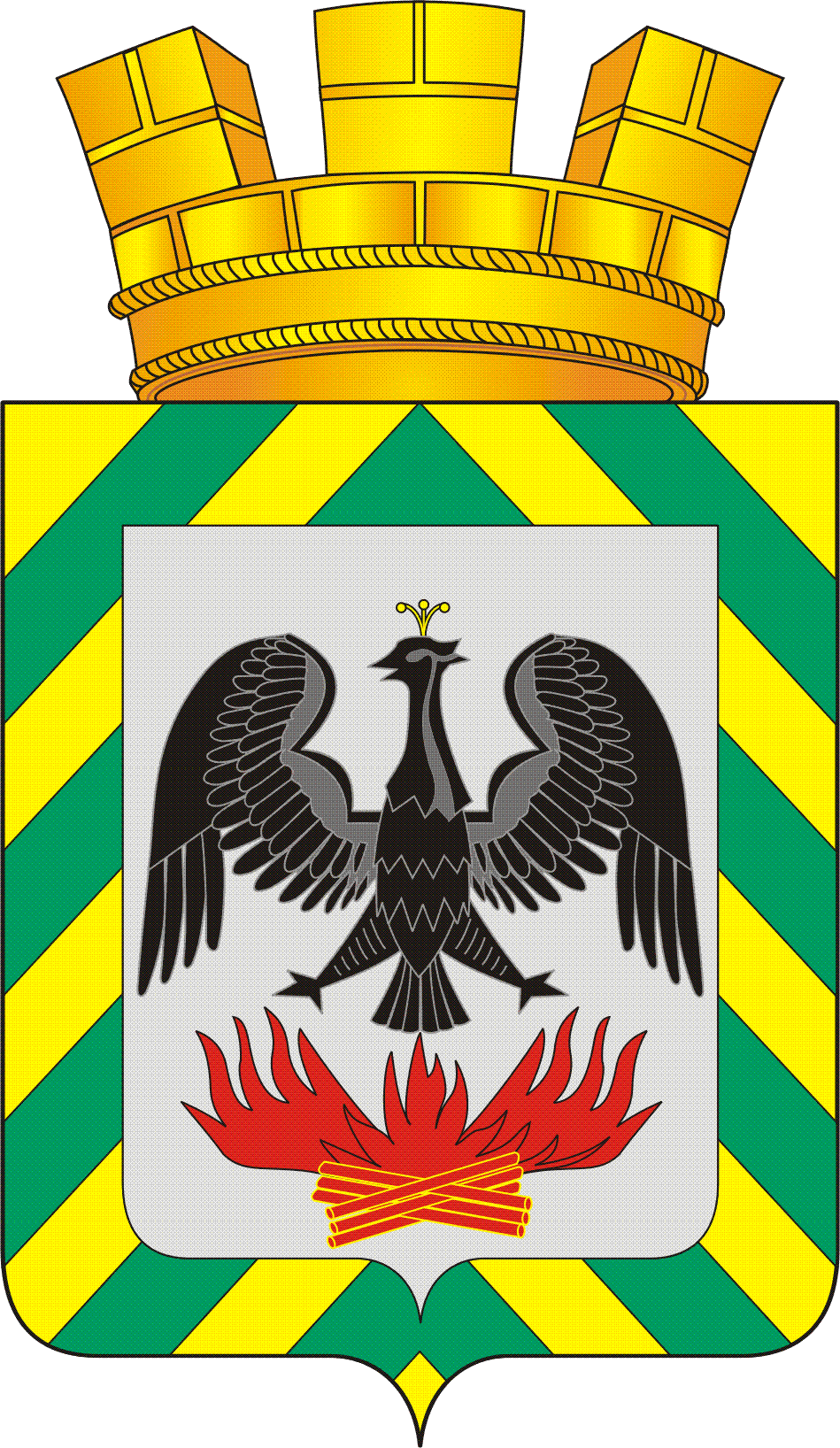 СОВЕТ ДЕПУТАТОВМУНИЦИПАЛЬНОГО ОБРАЗОВАНИЯГОРОДСКОЕ  ПОСЕЛЕНИЕ  ВИДНОЕЛЕНИНСКОГО  МУНИЦИПАЛЬНОГО  РАЙОНАМОСКОВСКОЙ  ОБЛАСТИР Е Ш Е Н И ЕО внесении изменений и дополнений в решение Совета депутатов городского поселения Видное от 18.07.2019 № 4/35 «Об утверждении Положения о порядке согласования, установки и демонтажа ограждающих устройств на внутриквартальных и придомовых территориях многоквартирных домов, а также на территориях малоэтажной застройки в городском поселении Видное» 	В соответствии с Земельным кодексом Российской Федерации от 25.10.2001 № 136-ФЗ, Федеральным законом от 06.10.2003 № 131-ФЗ «Об общих принципах организации местного самоуправления в Российской Федерации», постановление Правительства Российской Федерации от 03.12.2014 № 1300 «Об утверждении перечня видов объектов, размещение которых может осуществляться на землях или земельных участках, находящихся в государственной или муниципальной собственности, без предоставления земельных участков и установления сервитутов», законом Московской области от 30.12.2014 № 191/2014-ОЗ «О благоустройстве в Московской области», руководствуясь Уставом городского поселения Видное, Совет депутатов решил:	1. Внести в Положение о порядке согласования, установки и демонтажа ограждающих устройств на внутриквартальных и придомовых территориях многоквартирных домов, а также на территориях малоэтажной застройки в городском поселении Видное, утвержденное решением Совета депутатов городского поселения Видное от 18.07.2019 № 4/35 (далее – Положение) следующие изменения и дополнения (приложение № 1):	1.1. Наименование Положения изложить в следующей редакции: «Положение о порядке согласования, установки и демонтажа ограждающих устройств на территории городского поселения Видное».	1.2. Пункт 1.1. положения изложить в следующей редакции: «Настоящее Положение регулирует правоотношения, связанные с установкой и демонтажем ограждающих устройств на внутриквартальных и придомовых территориях многоквартирных домов, а также на территориях малоэтажной и индивидуальной жилой застройки в городском поселении Видное».1.3. Пункт 1.2. положения изложить в следующей редакции: «Для целей настоящего Положения под ограждающим устройством (далее - ОУ) понимается устройство регулирования въезда и (или) выезда транспортных средств (автоматические шлагбаумы, ворота и прочее) на внутриквартальную и (или) придомовую территорию многоквартирного дома (группы многоквартирных домов), а также на территорию (часть территории, улицу) малоэтажной и индивидуальной  жилой застройки в городском поселении Видное». 1.4. Пункт 2.3. положения добавить подпунктом «е» следующего содержания: «лицо, уполномоченное общим собранием собственников индивидуальных жилых домов территории индивидуальной жилой застройки (или староста улицы или деревни), въезд и выезд транспортных средств на которую планируется регулировать при помощи ОУ».3. Контроль за исполнением настоящего решения возложить на депутата Совета депутатов городского поселения Видное по избирательному округу № 16 Нарцис Екатерину Александровну.4. Опубликовать настоящее решение в газете «Видновские вести», разместить его на официальном сайте администрации городского поселения Видное. от 26.11.2019 г.                                                              №  6/40Глава  городского поселения Видное                                            М. И. ШамаиловПредседатель Совета депутатовгородского поселения Видное                   И.Е. Коршаков